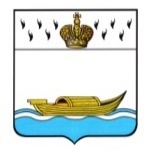 АДМИНИСТРАЦИЯВышневолоцкого городского округаПостановлениеот 08.10.2020                                                                                                   № 354г. Вышний ВолочекО внесении измененийв постановление АдминистрацииВышневолоцкого городского округаот 13.05.2020 № 223 «О планеосновных мероприятий по реализацииСтратегии государственной национальнойполитики Российской Федерации на периоддо 2025 года в 2020-2022 годах на территориимуниципального образованияВышневолоцкий городской округ»Во исполнение Указа Президента Российской Федерации от 19.12.2012 № 1666 «О Стратегии государственной национальной политики Российской Федерации на период до 2025 года» и предписания  Вышневолоцкой межрайонной прокуратуры от 30.06.2020 № 12-2020 об устранении нарушений законодательства в сфере противодействия экстремизму, укрепления межнационального и межконфессионального согласия, обеспечения социальной и культурной адаптации мигрантов, профилактику межнациональных (межэтнических) конфликтов Администрация Вышневолоцкого городского округа постановляет:Внести в постановление Администрации Вышневолоцкого городского округа от 13.05.2020 № 223 «О плане основных мероприятий по реализации Стратегии государственной национальной политики Российской Федерации на период до 2025 года в 2020-2022 годах на территории муниципального образования Вышневолоцкий городской округ» следующие изменения:Изложить приложение к постановлению «План основных мероприятий по реализации Стратегии государственной национальной политики Российской Федерации на период до 2025 года в 2020-2022 годах на территории муниципального образования Вышневолоцкий  городской округ» в новой редакции (прилагается).3. Настоящее постановление вступает в силу со дня его опубликования.4. Настоящее постановление подлежит официальному опубликованию в газете «Вышневолоцкая правда» и размещению на официальном сайте муниципального образования Вышневолоцкий городской округ Тверской области в информационно-телекоммуникационной сети «Интернет».5. Контроль за исполнением настоящего постановления возложить на заместителя Главы Администрации Вышневолоцкого городского округа     Д.Г. Морозова.Глава Вышневолоцкого городского округа                                          Н.П. РощинаПлан основных мероприятий по реализации Стратегии государственной национальной политикиРоссийской Федерации на период до 2025 года в 2020 -2022 годахна территории муниципального образования Вышневолоцкий городской округ Тверской областиГлава Вышневолоцкого городского округа                                                                                                                     Н.П. РощинаПриложениек постановлению Администрации Вышневолоцкого городского округаот 08.10.2020 № 354Приложениек постановлению Администрации Вышневолоцкого городского округаот 13.05.2020 № 223 № п/пНаименованиемероприятияСрокисполненияОтветственныеисполнителиИсточникифинансированияИсточникифинансированияЗадача СтратегииИндикаторы (количественные или качественные) для контроля исполнения мероприятияИндикаторы (количественные или качественные) для контроля исполнения мероприятияИндикаторы (количественные или качественные) для контроля исполнения мероприятияДокументы, подтверждающие исполнение мероприятия12345566778Совершенствование муниципального управления в сфере государственной национальной политики Российской Федерации на территории муниципального образования Вышневолоцкий городской округСовершенствование муниципального управления в сфере государственной национальной политики Российской Федерации на территории муниципального образования Вышневолоцкий городской округСовершенствование муниципального управления в сфере государственной национальной политики Российской Федерации на территории муниципального образования Вышневолоцкий городской округСовершенствование муниципального управления в сфере государственной национальной политики Российской Федерации на территории муниципального образования Вышневолоцкий городской округСовершенствование муниципального управления в сфере государственной национальной политики Российской Федерации на территории муниципального образования Вышневолоцкий городской округСовершенствование муниципального управления в сфере государственной национальной политики Российской Федерации на территории муниципального образования Вышневолоцкий городской округСовершенствование муниципального управления в сфере государственной национальной политики Российской Федерации на территории муниципального образования Вышневолоцкий городской округСовершенствование муниципального управления в сфере государственной национальной политики Российской Федерации на территории муниципального образования Вышневолоцкий городской округСовершенствование муниципального управления в сфере государственной национальной политики Российской Федерации на территории муниципального образования Вышневолоцкий городской округСовершенствование муниципального управления в сфере государственной национальной политики Российской Федерации на территории муниципального образования Вышневолоцкий городской округСовершенствование муниципального управления в сфере государственной национальной политики Российской Федерации на территории муниципального образования Вышневолоцкий городской округ1.Разработка муниципального плана основных мероприятий по реализации Стратегии государственной национальной политики Российской Федерации на период до 2025 года (далее Стратегия) на 2020-2022 годы (далее- муниципальный план)II квартал 2020 г.Администрация Вышневолоцкого городского округа Тверской областиБез финансированияБез финансированияОбъединение усилий исполнительных органов государственной власти Тверской области, муниципального образования Вышневолоцкий городской округ Тверской области и институтов гражданского общества для укрепления единства российского народа, достижения межнационального мира и согласияОбъединение усилий исполнительных органов государственной власти Тверской области, муниципального образования Вышневолоцкий городской округ Тверской области и институтов гражданского общества для укрепления единства российского народа, достижения межнационального мира и согласияОбъединение усилий исполнительных органов государственной власти Тверской области, муниципального образования Вышневолоцкий городской округ Тверской области и институтов гражданского общества для укрепления единства российского народа, достижения межнационального мира и согласияСогласование муниципального плана на заседании Консультативного совета по вопросам межнациональных и межконфессиональных отношений при Главе Вышневолоцкого городского округаМуниципальный правовой акт2.Проведение ежегодных совещаний с представителями органов местного самоуправления муниципального образования Вышневолоцкий городской округ по вопросам предупреждения межнациональных конфликтов, обеспечения эффективной работы системы мониторинга и профилактики экстремизма на национальной и религиозной почвеЕжегодно2020-2022г.г.Отдел по безопасности и взаимодействию с правоохранительными органами администрации Вышневолоцкого городского округаВ рамках административных мероприятийВ рамках административных мероприятийСовершенствование системы управления и координации органов местного самоуправления муниципального образования Вышневолоцкий городской округ при реализации государственной национальной политики Российской Федерации; организационное обеспечение совершенствования деятельности органов местного самоуправления по решению задач государственной национальной политики Российской ФедерацииСовершенствование системы управления и координации органов местного самоуправления муниципального образования Вышневолоцкий городской округ при реализации государственной национальной политики Российской Федерации; организационное обеспечение совершенствования деятельности органов местного самоуправления по решению задач государственной национальной политики Российской ФедерацииСовершенствование системы управления и координации органов местного самоуправления муниципального образования Вышневолоцкий городской округ при реализации государственной национальной политики Российской Федерации; организационное обеспечение совершенствования деятельности органов местного самоуправления по решению задач государственной национальной политики Российской ФедерацииЕжегодное проведение совещаний с представителями органов местного самоуправления муниципального образования Вышневолоцкий городской округРезолюции и рекомендации совещаний3.Проведение семинаров-совещаний работников учреждений культуры муниципального образования Вышневолоцкий городской округ по предупреждению межнациональных конфликтовЕжегодно2020-2022г.г.Управление культуры, молодежи и туризма администрации Вышневолоцкого городского округаВ рамках административных мероприятийВ рамках административных мероприятийОбъединение усилий органов местного самоуправления и институтов гражданского общества для укрепления межнационального мира и согласияОбъединение усилий органов местного самоуправления и институтов гражданского общества для укрепления межнационального мира и согласияОбъединение усилий органов местного самоуправления и институтов гражданского общества для укрепления межнационального мира и согласияПроведение не менее 2 семинаров-совещаний ежегодноАналитические отчеты на официальном сайте администрации Вышневолоцкого городского округа (в течение месяца после проведения мероприятия)4.Привлечение к работе в Консультативном Совете при Главе Вышневолоцкого городского округа по реализации национальной политики и развитию государственно-конфессиональных отношений представителей национальных общественных объединенийЕжегодно2020-2022г.г.Заместитель Главы Администрации Вышневолоцкого городского округа в соответствии с распределением обязанностейБез финансированияБез финансированияОбъединение усилий органов местного самоуправления муниципального образования Вышневолоцкий городской округ Тверской области и институтов гражданского общества для укрепления единства российского народа, достижения межнационального мира и согласияОбъединение усилий органов местного самоуправления муниципального образования Вышневолоцкий городской округ Тверской области и институтов гражданского общества для укрепления единства российского народа, достижения межнационального мира и согласияОбъединение усилий органов местного самоуправления муниципального образования Вышневолоцкий городской округ Тверской области и институтов гражданского общества для укрепления единства российского народа, достижения межнационального мира и согласияДинамика количества представителей национальных общественных объединений Вышневолоцкого городского округа, включенных в состав при Главе Вышневолоцкого городского округа по реализации национальной политики и развитию государственно-конфессиональных отношений Аналитический отчет на сайте администрации Вышневолоцкого городского округа (ежегодно, до 20 января года, следующего за отчетным)5.Участие в  обучающих мероприятий для муниципальных служащих, занимающихся вопросами реализации государственной  национальной политики, по направлениям: государственная политика в области обеспечения национальной безопасности и государственной национальной политикиЕжегодно2020-2022г.г.Администрация Вышневолоцкого городского округа В рамках административных мероприятийВ рамках административных мероприятийОбеспечение подготовки, переподготовки и повышения квалификации муниципальных служащих по утвержденным в установленном порядке типовым учебным программам по вопросам реализации государственной национальной политикиРоссийской ФедерацииОбеспечение подготовки, переподготовки и повышения квалификации муниципальных служащих по утвержденным в установленном порядке типовым учебным программам по вопросам реализации государственной национальной политикиРоссийской ФедерацииОбеспечение подготовки, переподготовки и повышения квалификации муниципальных служащих по утвержденным в установленном порядке типовым учебным программам по вопросам реализации государственной национальной политикиРоссийской ФедерацииКоличество муниципальных служащих, прошедших подготовку, переподготовку и повышение квалификацииОтчет Главе Вышневолоцкого городского округа (ежегодно до 1 февраля года, следующего за отчетным)Обеспечение равноправия граждан, реализации их конституционных прав в сфере государственной национальной политики Российской Федерации на территории муниципального образования Вышневолоцкий городской округОбеспечение равноправия граждан, реализации их конституционных прав в сфере государственной национальной политики Российской Федерации на территории муниципального образования Вышневолоцкий городской округОбеспечение равноправия граждан, реализации их конституционных прав в сфере государственной национальной политики Российской Федерации на территории муниципального образования Вышневолоцкий городской округОбеспечение равноправия граждан, реализации их конституционных прав в сфере государственной национальной политики Российской Федерации на территории муниципального образования Вышневолоцкий городской округОбеспечение равноправия граждан, реализации их конституционных прав в сфере государственной национальной политики Российской Федерации на территории муниципального образования Вышневолоцкий городской округОбеспечение равноправия граждан, реализации их конституционных прав в сфере государственной национальной политики Российской Федерации на территории муниципального образования Вышневолоцкий городской округОбеспечение равноправия граждан, реализации их конституционных прав в сфере государственной национальной политики Российской Федерации на территории муниципального образования Вышневолоцкий городской округОбеспечение равноправия граждан, реализации их конституционных прав в сфере государственной национальной политики Российской Федерации на территории муниципального образования Вышневолоцкий городской округОбеспечение равноправия граждан, реализации их конституционных прав в сфере государственной национальной политики Российской Федерации на территории муниципального образования Вышневолоцкий городской округОбеспечение равноправия граждан, реализации их конституционных прав в сфере государственной национальной политики Российской Федерации на территории муниципального образования Вышневолоцкий городской округОбеспечение равноправия граждан, реализации их конституционных прав в сфере государственной национальной политики Российской Федерации на территории муниципального образования Вышневолоцкий городской округ6.Мониторинг обращений граждан о фактах нарушений принципа равноправия граждан независимо от расы, национальности, языка, отношения к религии, убеждений, принадлежности к общественнымобъединениям, а также других обстоятельств при приеме на работу, при замещении должностей муниципальной службы, при формировании кадрового резерва на муниципальном уровнеЕжегодно2020-2022г.г.Управление по обеспечению деятельности администрации Вышневолоцкого городского округаБез финансированияОбеспечение реализации принципа равноправия граждан независимо от расы, национальности, языка, отношения к религии, убеждений, принадлежности к общественным объединениям, создание системы мониторинга состояния межэтнических отношений на территории Вышневолоцкого городского округаОбеспечение реализации принципа равноправия граждан независимо от расы, национальности, языка, отношения к религии, убеждений, принадлежности к общественным объединениям, создание системы мониторинга состояния межэтнических отношений на территории Вышневолоцкого городского округаОбеспечение реализации принципа равноправия граждан независимо от расы, национальности, языка, отношения к религии, убеждений, принадлежности к общественным объединениям, создание системы мониторинга состояния межэтнических отношений на территории Вышневолоцкого городского округаОбеспечение реализации принципа равноправия граждан независимо от расы, национальности, языка, отношения к религии, убеждений, принадлежности к общественным объединениям, создание системы мониторинга состояния межэтнических отношений на территории Вышневолоцкого городского округаНаличие (отсутствие) фактов нарушения принципа равноправия граждан Российской ФедерацииОтчет Главе Вышневолоцкого городского округа (ежегодно до 1 февраля года, следующего за отчетным)Обеспечение межнационального мира и согласия, гармонизации межнациональных (межэтнических) отношенийОбеспечение межнационального мира и согласия, гармонизации межнациональных (межэтнических) отношенийОбеспечение межнационального мира и согласия, гармонизации межнациональных (межэтнических) отношенийОбеспечение межнационального мира и согласия, гармонизации межнациональных (межэтнических) отношенийОбеспечение межнационального мира и согласия, гармонизации межнациональных (межэтнических) отношенийОбеспечение межнационального мира и согласия, гармонизации межнациональных (межэтнических) отношенийОбеспечение межнационального мира и согласия, гармонизации межнациональных (межэтнических) отношенийОбеспечение межнационального мира и согласия, гармонизации межнациональных (межэтнических) отношенийОбеспечение межнационального мира и согласия, гармонизации межнациональных (межэтнических) отношенийОбеспечение межнационального мира и согласия, гармонизации межнациональных (межэтнических) отношенийОбеспечение межнационального мира и согласия, гармонизации межнациональных (межэтнических) отношений7.Мониторинг состояния межнациональных и межконфессиональных отношений и раннего предупреждения конфликтных ситуацийПостоянноОтдел по безопасности и взаимодействию с правоохранительными органами администрации Вышневолоцкого городского округаБез финансированияСоздание государственной и муниципальной системы мониторинга состояния межэтнических отношений и раннего предупреждения конфликтных ситуацийСоздание государственной и муниципальной системы мониторинга состояния межэтнических отношений и раннего предупреждения конфликтных ситуацийСоздание государственной и муниципальной системы мониторинга состояния межэтнических отношений и раннего предупреждения конфликтных ситуацийСоздание государственной и муниципальной системы мониторинга состояния межэтнических отношений и раннего предупреждения конфликтных ситуацийОтчет по мониторингуОтчет Главе Вышневолоцкого городского округа (ежегодно до 31 декабря отчетного года)8.Подготовка перечня исторических событий, связанных с единением и общими достижениями народов России, в целях проведения торжественных мероприятий приуроченных к памятным датам  в истории народов России и их освещения в средствах массовой информации  II квартал2020г.Управление культуры, молодежи и туризма администрации Вышневолоцкого городского округаБез финансированияРаспространение знаний об истории и культуре народов Тверской области; формирование культуры межнационального общения (межэтнического) общения в соответствии с нормами морали и традициями народов Российской ФедерацииРаспространение знаний об истории и культуре народов Тверской области; формирование культуры межнационального общения (межэтнического) общения в соответствии с нормами морали и традициями народов Российской ФедерацииРаспространение знаний об истории и культуре народов Тверской области; формирование культуры межнационального общения (межэтнического) общения в соответствии с нормами морали и традициями народов Российской ФедерацииРаспространение знаний об истории и культуре народов Тверской области; формирование культуры межнационального общения (межэтнического) общения в соответствии с нормами морали и традициями народов Российской ФедерацииКоличество участников мероприятийПеречень памятных дат на 2020- 2022годы и график проведения мероприятийОбеспечение социально- экономических условий для эффективной реализации государственной национальной политики           Российской ФедерацииОбеспечение социально- экономических условий для эффективной реализации государственной национальной политики           Российской ФедерацииОбеспечение социально- экономических условий для эффективной реализации государственной национальной политики           Российской ФедерацииОбеспечение социально- экономических условий для эффективной реализации государственной национальной политики           Российской ФедерацииОбеспечение социально- экономических условий для эффективной реализации государственной национальной политики           Российской ФедерацииОбеспечение социально- экономических условий для эффективной реализации государственной национальной политики           Российской ФедерацииОбеспечение социально- экономических условий для эффективной реализации государственной национальной политики           Российской ФедерацииОбеспечение социально- экономических условий для эффективной реализации государственной национальной политики           Российской ФедерацииОбеспечение социально- экономических условий для эффективной реализации государственной национальной политики           Российской ФедерацииОбеспечение социально- экономических условий для эффективной реализации государственной национальной политики           Российской ФедерацииОбеспечение социально- экономических условий для эффективной реализации государственной национальной политики           Российской Федерации9.Содействие развитию народных промыслов и ремесел в муниципальном образовании Вышневолоцкий городской округЕжегодноУправление культуры, молодежи и туризма администрации Вышневолоцкого городского округаВ пределах средств местного бюджетаСодействие этнокультурному и духовному развитию народов Российской Федерации, сохранению самобытных культурСодействие этнокультурному и духовному развитию народов Российской Федерации, сохранению самобытных культурСодействие этнокультурному и духовному развитию народов Российской Федерации, сохранению самобытных культурСодействие этнокультурному и духовному развитию народов Российской Федерации, сохранению самобытных культурКоличество организованных выставок народных промыслов и ремеселОтчёт Главе Вышневолоцкого городского округа (ежегодно до 31 декабря отчетного года)V. Содействие национально – культурному развитию народов Российской ФедерацииV. Содействие национально – культурному развитию народов Российской ФедерацииV. Содействие национально – культурному развитию народов Российской ФедерацииV. Содействие национально – культурному развитию народов Российской ФедерацииV. Содействие национально – культурному развитию народов Российской ФедерацииV. Содействие национально – культурному развитию народов Российской ФедерацииV. Содействие национально – культурному развитию народов Российской ФедерацииV. Содействие национально – культурному развитию народов Российской ФедерацииV. Содействие национально – культурному развитию народов Российской ФедерацииV. Содействие национально – культурному развитию народов Российской ФедерацииV. Содействие национально – культурному развитию народов Российской Федерации10.Содействие проведению торжественных мероприятий, приуроченных к памятным датам в истории народов России, в том числе посвященных Дню России и Дню народного единстваЕжегодноУправление культуры, молодежи и туризма администрации Вышневолоцкого городского округа, Управление образования администрации Вышневолоцкого городского округаВ пределах средств, предусмотренных в местном бюджете Вышневолоцкого городского округаРаспространение знаний об истории и культуре народов Российской федерации, проживающих на территории Вышневолоцкого городского округа Распространение знаний об истории и культуре народов Российской федерации, проживающих на территории Вышневолоцкого городского округа Распространение знаний об истории и культуре народов Российской федерации, проживающих на территории Вышневолоцкого городского округа Распространение знаний об истории и культуре народов Российской федерации, проживающих на территории Вышневолоцкого городского округа Количество мероприятий, количество участников мероприятийИнформация Главе Вышневолоцкого городского округа (ежегодно до 31 декабря отчетного года)11.Участие в областном фольклорном празднике «Троицкие гуляния»2020-2022г.г.Управление культуры, молодежи и туризма администрации Вышневолоцкого городского округаВ пределах средств местного бюджетаОбеспечение сохранения и приумножения духовного и культурного потенциала многонационального народа Российской Федерации на основе идей  единства и дружбы народов межнационального (межэтнического) согласия, российского патриотизма; формирование культуры межнационального (межэтнического) общения в соответствии с нормами морали и традиции народов Российской ФедерацииОбеспечение сохранения и приумножения духовного и культурного потенциала многонационального народа Российской Федерации на основе идей  единства и дружбы народов межнационального (межэтнического) согласия, российского патриотизма; формирование культуры межнационального (межэтнического) общения в соответствии с нормами морали и традиции народов Российской ФедерацииОбеспечение сохранения и приумножения духовного и культурного потенциала многонационального народа Российской Федерации на основе идей  единства и дружбы народов межнационального (межэтнического) согласия, российского патриотизма; формирование культуры межнационального (межэтнического) общения в соответствии с нормами морали и традиции народов Российской ФедерацииОбеспечение сохранения и приумножения духовного и культурного потенциала многонационального народа Российской Федерации на основе идей  единства и дружбы народов межнационального (межэтнического) согласия, российского патриотизма; формирование культуры межнационального (межэтнического) общения в соответствии с нормами морали и традиции народов Российской ФедерацииУвеличение количества участников мероприятийОтчет Главе Вышневолоцкого городского округа после проведения мероприятий12.Создание в муниципальном образовании Вышневолоцкий городской округ благоприятных условий для развития этнографического и культурно- познавательного туризмаЕжегодноУправление культуры, молодежи и туризма администрации Вышневолоцкого городского округа, Комитет по физической культуре и спорту администрации Вышневолоцкого городского округаВ пределах средств местного бюджетаРазвитие этнографического и культурно-познавательного туризма, оздоровительных и рекреационных зон, поддержки национальных видов спортаРазвитие этнографического и культурно-познавательного туризма, оздоровительных и рекреационных зон, поддержки национальных видов спортаРазвитие этнографического и культурно-познавательного туризма, оздоровительных и рекреационных зон, поддержки национальных видов спортаРазвитие этнографического и культурно-познавательного туризма, оздоровительных и рекреационных зон, поддержки национальных видов спортаПрограмма развития туризма в муниципальном образовании Вышневолоцкий городской округНормативные акты муниципального уровня, доклад Главе Вышневолоцкого городского округа (ежегодно до 30 ноября отчетного года)VI. Формирование общероссийского гражданского самосознания, чувства патриотизма, гражданской ответственности, гордости за историю нашей страны, воспитание культуры межнационального общенияVI. Формирование общероссийского гражданского самосознания, чувства патриотизма, гражданской ответственности, гордости за историю нашей страны, воспитание культуры межнационального общенияVI. Формирование общероссийского гражданского самосознания, чувства патриотизма, гражданской ответственности, гордости за историю нашей страны, воспитание культуры межнационального общенияVI. Формирование общероссийского гражданского самосознания, чувства патриотизма, гражданской ответственности, гордости за историю нашей страны, воспитание культуры межнационального общенияVI. Формирование общероссийского гражданского самосознания, чувства патриотизма, гражданской ответственности, гордости за историю нашей страны, воспитание культуры межнационального общенияVI. Формирование общероссийского гражданского самосознания, чувства патриотизма, гражданской ответственности, гордости за историю нашей страны, воспитание культуры межнационального общенияVI. Формирование общероссийского гражданского самосознания, чувства патриотизма, гражданской ответственности, гордости за историю нашей страны, воспитание культуры межнационального общенияVI. Формирование общероссийского гражданского самосознания, чувства патриотизма, гражданской ответственности, гордости за историю нашей страны, воспитание культуры межнационального общенияVI. Формирование общероссийского гражданского самосознания, чувства патриотизма, гражданской ответственности, гордости за историю нашей страны, воспитание культуры межнационального общенияVI. Формирование общероссийского гражданского самосознания, чувства патриотизма, гражданской ответственности, гордости за историю нашей страны, воспитание культуры межнационального общенияVI. Формирование общероссийского гражданского самосознания, чувства патриотизма, гражданской ответственности, гордости за историю нашей страны, воспитание культуры межнационального общения13.Участие в торжественных мероприятиях, посвященных открытию областной «Вахты памяти»ЕжегодноУправление культуры, молодежи и туризма администрации Вышневолоцкого городского округа, Управление образования администрации Вышневолоцкого городского округаВ пределах средств местного бюджетаОбеспечение сохранения и приумножения духовного и культурного потенциала многонационального народа Российской Федерации на основе идей единства и дружбы народов межнационального (межэтнического) согласия, российского патриотизма. Распространение знанийОбеспечение сохранения и приумножения духовного и культурного потенциала многонационального народа Российской Федерации на основе идей единства и дружбы народов межнационального (межэтнического) согласия, российского патриотизма. Распространение знанийОбеспечение сохранения и приумножения духовного и культурного потенциала многонационального народа Российской Федерации на основе идей единства и дружбы народов межнационального (межэтнического) согласия, российского патриотизма. Распространение знанийОбеспечение сохранения и приумножения духовного и культурного потенциала многонационального народа Российской Федерации на основе идей единства и дружбы народов межнационального (межэтнического) согласия, российского патриотизма. Распространение знанийЧисло участников не менее 10 человек14.Поддержка молодежного волонтерского движения по восстановлению памятников истории и культуры народов России, включая воинские захороненияЕжегодноУправление культуры, молодежи и туризма администрации Вышневолоцкого городского округа, Управление образования администрации Вышневолоцкого городского округаВ пределах средств местного бюджетаОбеспечение сохранения и приумножения духовного и культурного потенциала многонационального народа Российской Федерации на основе идей единства и дружбы народов, межнационального (межэтнического) согласия, российского патриотизмаОбеспечение сохранения и приумножения духовного и культурного потенциала многонационального народа Российской Федерации на основе идей единства и дружбы народов, межнационального (межэтнического) согласия, российского патриотизмаОбеспечение сохранения и приумножения духовного и культурного потенциала многонационального народа Российской Федерации на основе идей единства и дружбы народов, межнационального (межэтнического) согласия, российского патриотизмаОбеспечение сохранения и приумножения духовного и культурного потенциала многонационального народа Российской Федерации на основе идей единства и дружбы народов, межнационального (межэтнического) согласия, российского патриотизмаКоличество участников не менее 20 человекОтчет Главе Вышневолоцкого городского округа (ежегодно до 1 января года, следующего за отчетным)15.Обеспечение повышения эффективности взаимодействия дошкольных и общеобразовательных учреждений с родительской общественностью, ветеранскими организациями, национально-культурными автономиями и иными национальными общественными объединениями, а также привлечение к воспитательному процессу представителей различных народов России, известных своими достижениями в профессиональной и общественной деятельностиЕжегодноУправление образования администрации Вышневолоцкого городского округа, Управление культуры, молодежи и туризма администрации Вышневолоцкого городского округа, Вышневолоцкая районная общественная организация ветеранов (пенсионеров) войны, труда, Вооружённых сил и правоохранительных органов, Совет предпринимателей, Совет руководителей промышленных предприятий, Общественный Совет при Главе Вышневолоцкого городского округаВ пределах средств местного бюджетаОбеспечение сохранения и приумножения духовного и культурного потенциала многонационального народа Российской Федерации на основе идей единства и дружбы народов, межнационального (межэтнического) согласия, российского патриотизмаОбеспечение сохранения и приумножения духовного и культурного потенциала многонационального народа Российской Федерации на основе идей единства и дружбы народов, межнационального (межэтнического) согласия, российского патриотизмаОбеспечение сохранения и приумножения духовного и культурного потенциала многонационального народа Российской Федерации на основе идей единства и дружбы народов, межнационального (межэтнического) согласия, российского патриотизмаОбеспечение сохранения и приумножения духовного и культурного потенциала многонационального народа Российской Федерации на основе идей единства и дружбы народов, межнационального (межэтнического) согласия, российского патриотизмаДинамика количества проведенных совместных мероприятийОтчет Главе Вышневолоцкого городского округа(ежегодно до 1 января года, следующего за отчетным)16.Включение в образовательные программы общеобразовательных организаций предметов, дисциплин по изучению культурных ценностей и традиций народов Российской ФедерацииЕжегодноУправление образования администрации Вышневолоцкого городского округаВ пределах средств местного бюджетаОбеспечение сохранения и приумножения духовного и культурного потенциала многонационального народа Российской Федерации на основе идей единства и дружбы народов, межнационального (межэтнического) согласия, российского патриотизмаОбеспечение сохранения и приумножения духовного и культурного потенциала многонационального народа Российской Федерации на основе идей единства и дружбы народов, межнационального (межэтнического) согласия, российского патриотизмаОбеспечение сохранения и приумножения духовного и культурного потенциала многонационального народа Российской Федерации на основе идей единства и дружбы народов, межнационального (межэтнического) согласия, российского патриотизмаОбеспечение сохранения и приумножения духовного и культурного потенциала многонационального народа Российской Федерации на основе идей единства и дружбы народов, межнационального (межэтнического) согласия, российского патриотизмаКоличество подготовленных программ, методических рекомендаций и учебных пособий, учитывающих основные формы и методы работы по гармонизации межнациональных отношенийОтчет администрации Вышневолоцкого городского округаVII. Поддержка русского языка как государственного языка Российской Федерации и языков народов РоссииVII. Поддержка русского языка как государственного языка Российской Федерации и языков народов РоссииVII. Поддержка русского языка как государственного языка Российской Федерации и языков народов РоссииVII. Поддержка русского языка как государственного языка Российской Федерации и языков народов РоссииVII. Поддержка русского языка как государственного языка Российской Федерации и языков народов РоссииVII. Поддержка русского языка как государственного языка Российской Федерации и языков народов РоссииVII. Поддержка русского языка как государственного языка Российской Федерации и языков народов РоссииVII. Поддержка русского языка как государственного языка Российской Федерации и языков народов РоссииVII. Поддержка русского языка как государственного языка Российской Федерации и языков народов РоссииVII. Поддержка русского языка как государственного языка Российской Федерации и языков народов РоссииVII. Поддержка русского языка как государственного языка Российской Федерации и языков народов России17.Реализация комплекса мероприятий, посвященных Дню русского языка.ЕжегодноУправление культуры, молодежи и туризма администрации Вышневолоцкого городского округа,Управление образования администрации Вышневолоцкого городского округаВ пределах средств местного бюджета Вышневолоцкого городского округаСоздание оптимальных условий для сохранения и развития языков народов России, использования русского языка как государственного языка Российской Федерации, языка межнационального общения и одного из официальных языков международных организацийСоздание оптимальных условий для сохранения и развития языков народов России, использования русского языка как государственного языка Российской Федерации, языка межнационального общения и одного из официальных языков международных организацийСоздание оптимальных условий для сохранения и развития языков народов России, использования русского языка как государственного языка Российской Федерации, языка межнационального общения и одного из официальных языков международных организацийСоздание оптимальных условий для сохранения и развития языков народов России, использования русского языка как государственного языка Российской Федерации, языка межнационального общения и одного из официальных языков международных организацийУчастие в заключительном этапе всероссийской олимпиады школьников по русскому языкуОтчет Главе Вышневолоцкого городского округа (ежегодно до 1 января года, следующего за отчетным)VIII. Содействие социальной и культурной адаптации и интеграции мигрантовVIII. Содействие социальной и культурной адаптации и интеграции мигрантовVIII. Содействие социальной и культурной адаптации и интеграции мигрантовVIII. Содействие социальной и культурной адаптации и интеграции мигрантовVIII. Содействие социальной и культурной адаптации и интеграции мигрантовVIII. Содействие социальной и культурной адаптации и интеграции мигрантовVIII. Содействие социальной и культурной адаптации и интеграции мигрантовVIII. Содействие социальной и культурной адаптации и интеграции мигрантовVIII. Содействие социальной и культурной адаптации и интеграции мигрантовVIII. Содействие социальной и культурной адаптации и интеграции мигрантовVIII. Содействие социальной и культурной адаптации и интеграции мигрантов18.Реализация мероприятий Государственной программы по оказанию содействия добровольному переселению в Российской Федерации соотечественников, проживающих за рубежом в Вышневолоцком городском округе2020-2022годыУполномоченный орган муниципального образования Вышневолоцкий городской округБез финансированияПривлечение специалистов с учетом развития ранка труда и создание условий для социальной адаптации и интеграции переселенцев с целью обеспечения трудовыми ресурсами потребности экономики для социально-экономического развития Вышневолоцкого городского округаПривлечение специалистов с учетом развития ранка труда и создание условий для социальной адаптации и интеграции переселенцев с целью обеспечения трудовыми ресурсами потребности экономики для социально-экономического развития Вышневолоцкого городского округаПривлечение специалистов с учетом развития ранка труда и создание условий для социальной адаптации и интеграции переселенцев с целью обеспечения трудовыми ресурсами потребности экономики для социально-экономического развития Вышневолоцкого городского округаПривлечение специалистов с учетом развития ранка труда и создание условий для социальной адаптации и интеграции переселенцев с целью обеспечения трудовыми ресурсами потребности экономики для социально-экономического развития Вышневолоцкого городского округаЧисленность трудоустроенных соотечественников- участников государственной программы по оказанию содействия добровольному переселению в Российскую Федерацию соотечественников,проживающих за рубежом, прибывших в Тверскую область на постоянное проживаниеОтчет Главе Вышневолоцкого   городского округа19.Взаимодействие органов муниципальной власти Вышневолоцкого городского округа с общественными организациями и предприятиями по вопросам адаптации интеграции мигрантов в округе 2020-2022годыАдминистрация Вышневолоцкого городского округаБез финансированияОбеспечение взаимодействия органов местного самоуправления муниципального образования Вышневолоцкий городской округ с общественными организациями и предприятиями, способствующими социальной и культурной адаптации и интеграции мигрантовОбеспечение взаимодействия органов местного самоуправления муниципального образования Вышневолоцкий городской округ с общественными организациями и предприятиями, способствующими социальной и культурной адаптации и интеграции мигрантовОбеспечение взаимодействия органов местного самоуправления муниципального образования Вышневолоцкий городской округ с общественными организациями и предприятиями, способствующими социальной и культурной адаптации и интеграции мигрантовОбеспечение взаимодействия органов местного самоуправления муниципального образования Вышневолоцкий городской округ с общественными организациями и предприятиями, способствующими социальной и культурной адаптации и интеграции мигрантовДинамика численности муниципального образования Вышневолоцкий городской округОтчет Главе Вышневолоцкого городского округаIX. Совершенствование взаимодействия органов местного самоуправления с институтами гражданского общества при реализации государственной национальной политики Российской Федерации  IX. Совершенствование взаимодействия органов местного самоуправления с институтами гражданского общества при реализации государственной национальной политики Российской Федерации  IX. Совершенствование взаимодействия органов местного самоуправления с институтами гражданского общества при реализации государственной национальной политики Российской Федерации  IX. Совершенствование взаимодействия органов местного самоуправления с институтами гражданского общества при реализации государственной национальной политики Российской Федерации  IX. Совершенствование взаимодействия органов местного самоуправления с институтами гражданского общества при реализации государственной национальной политики Российской Федерации  IX. Совершенствование взаимодействия органов местного самоуправления с институтами гражданского общества при реализации государственной национальной политики Российской Федерации  IX. Совершенствование взаимодействия органов местного самоуправления с институтами гражданского общества при реализации государственной национальной политики Российской Федерации  IX. Совершенствование взаимодействия органов местного самоуправления с институтами гражданского общества при реализации государственной национальной политики Российской Федерации  IX. Совершенствование взаимодействия органов местного самоуправления с институтами гражданского общества при реализации государственной национальной политики Российской Федерации  IX. Совершенствование взаимодействия органов местного самоуправления с институтами гражданского общества при реализации государственной национальной политики Российской Федерации  IX. Совершенствование взаимодействия органов местного самоуправления с институтами гражданского общества при реализации государственной национальной политики Российской Федерации  20.Оказание методической, консультативной и материальной поддержки социально ориентированным некоммерческим организациям, включая национально-культурные автономии, молодежные объединения, реализующим проекты и программы, направленные на гармонизацию межнациональных отношений, воспитание культуры межэтнического общения, поддержание мира и гражданского согласия, формирование установок толерантного сознания и поведения, нетерпимости к проявлениям ксенофобии, национальной, расовой и религиозной враждыЕжегодноЗаместитель Главы Администрации Вышневолоцкого городского округа в соответствии с распределением обязанностей, Управление культуры, молодежи и туризма администрации Вышневолоцкого городского округа, Управление образования администрации Вышневолоцкого городского округаВ пределах средств местного бюджета Вышневолоцкого городского округВовлечение этнокультурных и общественных объединений в деятельность по развитию межнационального и межконфессионального диалога, возрождению семейных ценностей, противодействию экстремизму, национальной и религиозной нетерпимостиВовлечение этнокультурных и общественных объединений в деятельность по развитию межнационального и межконфессионального диалога, возрождению семейных ценностей, противодействию экстремизму, национальной и религиозной нетерпимостиВовлечение этнокультурных и общественных объединений в деятельность по развитию межнационального и межконфессионального диалога, возрождению семейных ценностей, противодействию экстремизму, национальной и религиозной нетерпимостиВовлечение этнокультурных и общественных объединений в деятельность по развитию межнационального и межконфессионального диалога, возрождению семейных ценностей, противодействию экстремизму, национальной и религиозной нетерпимостиКоличество социально ориентированных организаций, чья деятельность направлена на гармонизацию межнациональных и межрелигиозных отношенийИнформация Главе Вышневолоцкого городского округа (ежегодно до 1 января следующего года за отчетным)X. Информационное обеспечение реализации государственной национальной политики Российской ФедерацииX. Информационное обеспечение реализации государственной национальной политики Российской ФедерацииX. Информационное обеспечение реализации государственной национальной политики Российской ФедерацииX. Информационное обеспечение реализации государственной национальной политики Российской ФедерацииX. Информационное обеспечение реализации государственной национальной политики Российской ФедерацииX. Информационное обеспечение реализации государственной национальной политики Российской ФедерацииX. Информационное обеспечение реализации государственной национальной политики Российской ФедерацииX. Информационное обеспечение реализации государственной национальной политики Российской ФедерацииX. Информационное обеспечение реализации государственной национальной политики Российской ФедерацииX. Информационное обеспечение реализации государственной национальной политики Российской ФедерацииX. Информационное обеспечение реализации государственной национальной политики Российской Федерации21.Публикация в газете "Вышневолоцкая правда", на официальном сайте администрации Вышневолоцкого городского округа в сети Интернет материалов по вопросам межэтнического взаимодействия, интервью и выступлений общественных и религиозных деятелей, руководителей диаспор, национальных лидеров, направленных на установление общегражданского согласияЕжегодноУправление по обеспечению деятельности Администрации Вышневолоцкого городского округа, отдел по безопасности и взаимодействию с правоохранительными органами администрации Вышневолоцкого городского округа Газета «Вышневолоцкая правда»В пределах средств бюджета Вышневолоцкого городского округа, средств редакции газеты «Вышневолоцкая правда»,Выступление в средствах массовой информации руководителей исполнительных органов муниципальной власти  Вышневолоцкий городской округ и представителей институтов гражданского общества, общественных объединений  и религиозных организаций по актуальным вопросам, связанным с реализацией государственной национальной политики Российской ФедерацииВыступление в средствах массовой информации руководителей исполнительных органов муниципальной власти  Вышневолоцкий городской округ и представителей институтов гражданского общества, общественных объединений  и религиозных организаций по актуальным вопросам, связанным с реализацией государственной национальной политики Российской ФедерацииВыступление в средствах массовой информации руководителей исполнительных органов муниципальной власти  Вышневолоцкий городской округ и представителей институтов гражданского общества, общественных объединений  и религиозных организаций по актуальным вопросам, связанным с реализацией государственной национальной политики Российской ФедерацииВыступление в средствах массовой информации руководителей исполнительных органов муниципальной власти  Вышневолоцкий городской округ и представителей институтов гражданского общества, общественных объединений  и религиозных организаций по актуальным вопросам, связанным с реализацией государственной национальной политики Российской ФедерацииНе менее 2 материалов по проблемам межэтнического взаимодействия ежегодно Аналитический отчет (ежегодно до 1 декабря отчетного года)22.Проведение круглых столов по проблемам межнационального и межконфессионального согласияЕжегодноЗаместитель Главы Администрации Вышневолоцкого городского округа, отдел по безопасности и взаимодействию с правоохранительными органами администрации Вышневолоцкого городского округаВ пределах средств бюджета муниципального образования Вышневолоцкий городской округВыступление в средствах массовой информации руководителей исполнительных органов местного самоуправления Вышневолоцкого городского округа и представителей институтов гражданского общества, общественных объединений и религиозных организаций по актуальным вопросам, связанным с реализацией государственной национальной политики Российской ФедерацииВыступление в средствах массовой информации руководителей исполнительных органов местного самоуправления Вышневолоцкого городского округа и представителей институтов гражданского общества, общественных объединений и религиозных организаций по актуальным вопросам, связанным с реализацией государственной национальной политики Российской ФедерацииВыступление в средствах массовой информации руководителей исполнительных органов местного самоуправления Вышневолоцкого городского округа и представителей институтов гражданского общества, общественных объединений и религиозных организаций по актуальным вопросам, связанным с реализацией государственной национальной политики Российской ФедерацииВыступление в средствах массовой информации руководителей исполнительных органов местного самоуправления Вышневолоцкого городского округа и представителей институтов гражданского общества, общественных объединений и религиозных организаций по актуальным вопросам, связанным с реализацией государственной национальной политики Российской ФедерацииНе менее 1 круглого столаАналитический отчет (ежегодно до 1 декабря отчетного года)23.Проведение мониторинга мероприятий этноконфессиональных отношений, способных повлиять на межнациональную и межконфессиональную ситуацию на территории Вышневолоцкого городского округаЕженедельноОтдел по безопасности и взаимодействию с правоохранительными органами администрации Вышневолоцкого городского округаБез финансированияАнализ проводимых мероприятий способных повлиять на межнациональную и межконфессиональную ситуацию на территории Вышневолоцкого городского округаАнализ проводимых мероприятий способных повлиять на межнациональную и межконфессиональную ситуацию на территории Вышневолоцкого городского округаАнализ проводимых мероприятий способных повлиять на межнациональную и межконфессиональную ситуацию на территории Вышневолоцкого городского округаАнализ проводимых мероприятий способных повлиять на межнациональную и межконфессиональную ситуацию на территории Вышневолоцкого городского округаКоличество проведенных мероприятийАналитический отчет(еженедельно )